                  АДМИНИСТРАЦИЯ КАРГАСОКСКОГО РАЙОНА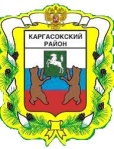 РАЙОННАЯ МЕЖВЕДОМСТВЕННАЯ КОМИССИЯ ПО ПРЕДУПРЕЖДЕНИЮ И ЛИКВИДАЦИИ ЧРЕЗВЫЧАЙНЫХ СИТУАЦИЙ И ОБЕСПЕЧЕНИЮ ПОЖАРНОЙ БЕЗОПАСНОСТИ__________________________________________________________________ПРОТОКОЛ  заседания комиссии по предупреждению и ликвидации чрезвычайных ситуаций и обеспечению пожарной безопасности Администрации Каргасокского района 22.12.2020      17.00   ул. Пушкина, д. 31, с. Каргасок, актовый зал                         № 15  ПРЕДСЕДАТЕЛЬСТВУЮЩИЙ НА ЗАСЕДАНИИ                       Ащеулов Андрей Петрович – Глава Каргасокского района, председатель комиссии                         ПРИНИМАЮТ УЧАСТИЕ В РАБОТЕ ЗАСЕДАНИЯ:                                                             Члены КЧС Повестка:1. Обращение Главы Каргасокского сельского поселения о выделении финансовых средств на бурение резервной скважины на Центральном водозаборе с. Каргасок.                 СЛУШАЛИ: Ащеулов Андрей Петрович – Глава Каргасокского района – в комиссию поступило обращение Главы Каргасокского района Барышева Д.Е. о выделении финансовых средств на бурение резервной скважины на Центральном водозаборе с. Каргасок. Барышев Денис Евгеньевич – Глава Каргасокского сельского поселения – в Администрацию Каргасокского сельского поселения поступило уведомление от директора МУП «Каргасокский ТВК» об аварийной остановке водозаборной скважины № 1 на Центральном водозаборе в связи с повреждением фильтров и поступлением песка в скважину. Резервные скважины отсутствуют. Прошу выделить денежные средства на бурение новой резервной скважины.Никитин Константин Николаевич – директор МУП «Каргасокский ТВК» - в настоящее время и-за аварийной остановки водозаборной скважины № 1 на Центральном водозаборе в рабочем состоянии осталась одна скважина № 97/3, что недостаточно для нормального функционирования Центрального водозабора для нужд холодного водоснабжения и пожаротушения с. Каргасок. Требуется срочное бурение новой дополнительной (резервной) скважины.         РЕШИЛИ:Принять к сведению информацию Ащеулова А.П., Барышева Д.Е., Никитина К.Н..Управлению финансов (Андрейчук Т.В.) выделить Администрации Каргасокского сельского поселения финансовые средства в размере 2,5 млн. рублей (из них 1,5 млн. руб. областных средств и 1 млн. руб. районных средств) для заключения муниципального контракта на бурение дополнительной водозаборной скважины. Ответственный исполнитель: Андрейчук Т.В..Срок исполнения: 23.12.2020г.Рекомендовать Главе Каргасокского района ввести на территории с. Каргасок Каргасокского сельского поселения режим ЧС до устранения аварийной ситуации.Ответственный исполнитель: Барышев Д.Е..Срок исполнения: незамедлительно.         Главы Каргасокского района,         председатель комиссии                                                                                   А.П. Ащеулов Секретарь комиссии                                                                                       В.Н. Новосельцев